УВЕДОМЛЕНИЕ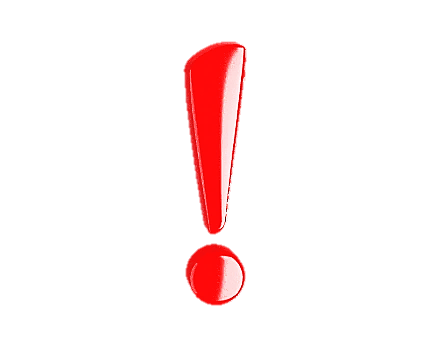 о проведении осмотра объектов недвижимостиВ рамках Федерального закона от 30.12.2020 г. №518-ФЗ «О внесении изменений в отдельные законодательные акты Российской Федерации», в соответствии со статьей 69.1 Федерального закона от 13 июля 2015 года №218-ФЗ «О государственной регистрации недвижимости», Приказом Федеральной службы государственной регистрации, кадастра и картографии от 28 апреля 2021 года №П/0179 «Об установлении порядка проведения осмотра здания, сооружения или объекта незавершенного строительства при проведении мероприятий по выявлению правообладателей ранее учтенных объектов недвижимости, формы акта осмотра здания, сооружения или объекта незавершенного строительства при выявлении правообладателей ранее учтенных объектов недвижимости», Комиссией по проведению осмотра зданий, сооружений или объектов незавершенного строительства при проведении мероприятий по выявлению правообладателей ранее учтенных объектов недвижимости на территории Первоавгустовского сельсовета Дмитриевского района Курской области, утвержденной постановлением Администрации Первоавгустовского сельсовета Дмитриевского района Курской области от 02.08.2023 г. №45 «О создании комиссии по проведению осмотра здания, сооружения или объекта незавершенного строительства при проведении мероприятий по выявлению правообладателей ранее учтенных объектов недвижимости на территории Первоавгустовского сельсовета Дмитриевского района Курской области»,    17 августа 2023 года с 10:00 до 15:00 будет проведен осмотр объектов недвижимости.Просим правообладателей (собственников) указанных объектов недвижимости обеспечить доступ к объекту и предоставить документы, подтверждающие право собственности. По всем вопросам обращаться в Администрацию Первоавгустовского сельсовета Дмитриевского района Курской области, по адресу: Курская область, Дмитриевский район, п.Первоавгустовский, ул.Пионерская, д.7,    тел. 8 (47150) 9-93-67.Перечень объектов недвижимости, подлежащих осмотру№Кадастровый номерНаименованиеНазначениеАдресПлощадь1234671.46:05:150201:10Жилой домЖилой домКурская область, р-н Дмитриевский, д. Гладкое31,702.46:05:150201:11Жилой домЖилой домКурская область, р-н Дмитриевский, д. Гладкое37,003.46:05:150201:12Жилой домЖилой домКурская область, р-н Дмитриевский, д. Гладкое59,504.46:05:150201:13Жилой домЖилой домКурская область, р-н Дмитриевский, д. Гладкое27,705.46:05:150201:6Жилой домЖилой домКурская область, р-н Дмитриевский, д. Гладкое33,906.46:05:150201:7Жилой домЖилой домКурская область, р-н Дмитриевский, д. Гладкое42,007.46:05:150201:8Жилой домЖилой домКурская область, р-н Дмитриевский, д. Гладкое37,608.46:05:150201:9Жилой домЖилой домКурская область, р-н Дмитриевский, д. Гладкое33,309.46:05:150301:24Жилой домЖилой домКурская область, р-н Дмитриевский, д. Кошкино50,9010.46:05:150301:25Жилой домЖилой домКурская область, р-н Дмитриевский, д. Кошкино35,9011.46:05:150301:26Жилой домЖилой домКурская область, р-н Дмитриевский, д. Кошкино42,6012.46:05:150301:27Жилой домЖилой домКурская область, р-н Дмитриевский, д. Кошкино100,4013.46:05:150301:28Жилой домЖилой домКурская область, р-н Дмитриевский, д. Кошкино47,0014.46:05:150301:29Жилой домЖилой домКурская область, р-н Дмитриевский, д. Кошкино48,1015.46:05:150301:30Жилой домЖилой домКурская область, р-н Дмитриевский, д. Кошкино44,3016.46:05:150301:31Жилой домЖилой домКурская область, р-н Дмитриевский, д. Кошкино33,9017.46:05:150301:32Жилой домЖилой домКурская область, р-н Дмитриевский, д. Кошкино36,4018.46:05:150301:33Жилой домЖилой домКурская область, р-н Дмитриевский, д. Кошкино51,001946:05:150301:34Жилой домЖилой домКурская область, р-н Дмитриевский, д. Кошкино51,0020.46:05:150301:35Жилой домЖилой домКурская область, р-н Дмитриевский, д. Кошкино42,0021.46:05:150301:36Жилой домЖилой домКурская область, р-н Дмитриевский, д. Кошкино40,8022.46:05:150301:37Жилой домЖилой домКурская область, р-н Дмитриевский, д. Кошкино51,9023.46:05:150301:38Жилой домЖилой домКурская область, р-н Дмитриевский, д. Кошкино36,8024.46:05:150301:39Жилой домЖилой домКурская область, р-н Дмитриевский, д. Кошкино45,8025.46:05:150301:40Жилой домЖилой домКурская область, р-н Дмитриевский, д. Кошкино50,8026.46:05:150301:41Жилой домЖилой домКурская область, р-н Дмитриевский, д. Кошкино46,5027.46:05:150301:42Жилой домЖилой домКурская область, р-н Дмитриевский, д. Кошкино46,1028.46:05:150301:43Жилой домЖилой домКурская область, р-н Дмитриевский, д. Кошкино49,6029.46:05:150301:44Жилой домЖилой домКурская область, р-н Дмитриевский, д. Кошкино56,7030.46:05:150301:45Жилой домЖилой домКурская область, р-н Дмитриевский, д. Кошкино54,4031.46:05:150301:46Жилой домЖилой домКурская область, р-н Дмитриевский, д. Кошкино44,8032.46:05:150301:47Жилой домЖилой домКурская область, р-н Дмитриевский, д. Кошкино31,0033.46:05:150301:48Жилой домЖилой домКурская область, р-н Дмитриевский, д. Кошкино50,4034.46:05:150301:49Жилой домЖилой домКурская область, р-н Дмитриевский, д. Кошкино47,0035.46:05:150301:50Жилой домЖилой домКурская область, р-н Дмитриевский, д. Кошкино52,4036.46:05:150301:51Жилой домЖилой домКурская область, р-н Дмитриевский, д. Кошкино37,9037.46:05:150301:52Жилой домЖилой домКурская область, р-н Дмитриевский, д. Кошкино47,2038.46:05:150301:53Жилой домЖилой домКурская область, р-н Дмитриевский, д. Кошкино42,20